Методическая разработка  квест - путешествия  «От экологии природы – к экологии души» в рамках районного методического объединения Автор: Котко Л.Н. – старший воспитатель  МБДОУ ЦРР – детский сад №6 станица Старощербиновская, Краснодарский край./На экране  видео - сюжет о  природе родной земли/.Раздать эмблемы  для гостейВедущийНаш дом родной, наш общий дом – Земля, где мы с тобой живём!Ты только посмотри вокруг: Тут речка, там зелёный луг.В лесу дремучем не пройдешь, Воды в пустыне не найдешь .А где-то снег лежит горой, А где-то жарко и зимой…Чудес нам всех не перечесть, Одно у них названье есть –Леса и горы, и моря, Все называется Земля!Здравствуйте, уважаемые коллеги! Вы, конечно, знаете, что 2017 год в нашей стране объявлен годом экологии, поэтому мы особенное внимание обращаем на защиту нашей зеленой планеты. Сегодня я приглашаю вас принять участие в увлекательном экологическом путешествии «От экологии природы – к экологии души». И главная цель путешествия – ОПРЕДЕЛИТЬ  КЛЮЧЕВУЮ ЦЕННОСТЬ  ЖИЗНИ НА ЗЕМЛЕ.Ведущий. Внимание участники! Ваш путь будет проходить в несколько  этапов. На  каждом  этапе необходимо  выполнить задания, за которые  ВЫ получите  конверты, которые мы откроем в конце  нашего путешествия. Вам необходимо пройти все станции, согласно  маршрутного листа.  Все станции расположены в здании детского сада, каждая станция обозначена цветовым сигналом.  Итак, поприветствуем капитана вашей команды,  у которого на эмблеме божья коровка./Апплодисменты/. Пожалуйста, капитан получите маршрутный лист и счасСлайд «Сектора»  и выдать маршрутный лист.Мастер – класс: «Проектная деятельность как способ формирования экологической культуры у дошкольников» Квест «Тайны подводного мира» - воспитатель МБДОУ ЦРР – детский сад №6  - Дембендер Н.Г. «Морские обитатели»  - техника 3-D рисования - воспитатель МБДОУ ЦРР – детский сад №6  - Вивчарь Л.А.Задание сектора №1СЛАЙД  - «Заморочки из бочки»СЛАЙД – ВОПРОС:  Это насекомое хранит удивительную тайну: сидя на травинке в Подмосковье, оно способно почувствовать даже незначительное землетрясение в Японии. СЛАЙД – ОТВЕТ - (Кузнечик)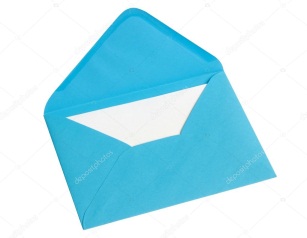 Команда получает конверт  и отправляется по маршруту  дальше.Мастер – класс: «Использование тактильно – интерактивных стендов и макетов в работе воспитания экологических представлений у дошкольников» - воспитатели Редкозубова Л.С., Бубнова В.В.Задание сектора №2 «Кот в мешке» / Педагоги предлагаю из мешочка вытянуть киндер - яйцо с вопросом/1.ПЕРЕД КАКОЙ ПОГОДОЙ ПТИЦЫ ПЕРЕСТАЮТ ПЕТЬ? /Перед дождливой/2.КТО МЕНЯЕТ ШУБУ ДВА РАЗА В ГОД? /Лиса, белка, заяц/3.НЕ ПТИЦА, А ЛЕТАЕТ, НЕ СЛОН, А С ХОБОТОМ, НИКТО НЕ ПРИРУЧАЕТ, А НА НОС САДИТСЯ? /Муха/4.У КОГО УШИ НА НОГАХ? /Кузнечика/Команда получает конверт  и отправляется по маршруту  дальше.Мастер – класс: «Взаимодействие с семьей как одно из условий экологического воспитания дошкольников» - воспитатель МБДОУ ЦРР  – детский сад №6  - Кутищева Е.М.Экологический проект «Знакомые незнакомцы» - воспитатель МБДОУ комбинированного вида №7 Залозняя Виктория Александровна.Задание сектора №31.Барабан  «Поле чудес»  - «По страницам любимых сказок»2.Кто написал сказку “Каменный цветок ?” (П.П.Бажов)3.Какой сказочный персонаж родился в цветке? (Дюймовочка)Команда получает конверт  и отправляется по маршруту  дальше. Мастер – класс: «Экопластический образ как основа   невербальных  и вербальных игровых технологий».    –педагог дополнительного образования - хореограф Котко Л.Н.СЛАЙДЗвучит осенняя музыка.Экопластический образ является основой применяемых на занятиях по хореографии невербальных игровых технологий. Образ природы положен в основу   музыкально-пластических этюдов, игр, танцевальных комбинаций, хореографических миниатюр.Далее происходит целенаправленный поиск двигательно-пластических форм, соответствующих основным характеристикам изображаемого объекта природы. Для этого используется прием подражания животным, растениям, объектам.При помощи произвольных движений ребенок очень точно отыскивает пластику, сначала робко, затем все более уверенно. Художественный образ – стержень пластических и музыкально-пластических этюдов. Содержанием этюдов являются действия, сюжеты, игры. Для этюдов, в которых дети раскрываются и пластически, и музыкально, предлагается более сложный по содержанию и разнообразный музыкальный материал. Этюды-настроения – это двигательное воплощение изменчивых природных явлений (времена года, погода); передача характера и повадок природных персонажей, а также двигательное воплощение основного настроения музыкального произведения.  Когда ребенок в игровой форме эмоционально перевоплощается в зверька или растение, он получает массу положительных ощущений от самостоятельного творчества над экопластическим образом. Опыт, который приобретает ребенок в процессе творческого познания, качественно влияет на его отношение к природе. В своей творческой практике я включаю в работу различные предметы, атрибуты, что придает особую яркость  сюжетной линии танца. Процесс игры облегчает процесс запоминания и освоения музыкально – ритмических движений дошкольниками, а также вызывает интерес к танцевальному творчеству.  Уважаемые коллеги, я   предлагаю вашему вниманию  фрагмент   применения  экопластических образов  в  хореографической деятельности с дошкольниками.  А помогут мне в этом наши воспитанницы .Атрибуты: Большая корзина, листочки, зонтики, шапочки грибочков1.  РАЗГОВОР С ОСЕНЬЮ.Дети  импровизируют разговор с осенью 2. ОСЕННЯЯ  ИГРА/ Осень  вращает зонт, дети берут листья и выполняют движения в соответствии с характером музыки/3. ГРИБНИК И ГРИБОЧКИВыбирается "Грибник". Остальные ребята "Грибочки", сидя врассыпную проговаривают слова под музыку. «Грибочки»:Мы - грибочки, мы грибочки,
Дружно встали на пенечке 
Спрятаться нам нужно,
Сядем в травку дружно 
Ой, смотрите, грибники!   / руку под козырек/
Ох, корзины велики!         /руки на голову, качают головой/

(Девочки грибочки двигаются по кругу, с окончанием куплета приседают.  «Грибник» гуляет  вокруг девочек, с окончанием соединяют руки, а девочки пытаются выбежать из лукошка).4. Танцевальная композиция: «По лужам»  Задание сектора №45. Танец – сидя для гостей  «Ты и я, мы с тобой друзья»./Дети помогают в показе музыкально – ритмических движений/Команда получает  последний конверт. Осень: Природа – наше богатство. Сберечь это богатство для последующих поколений – наша задача и долг.Ты, дружок, смотри не подкачай!Правдивым быть и добрым обещай! Не обижай ни птахи, ни сверчка,Не покупай для бабочки сачки.Люби цветы, леса, простор полей –Всё, что зовётся Родиной твоей!/Дети уходят/Ведущий: Уважаемые коллеги, Вы прошли все станции маршрутного листа, выполнили все задания  и я предлагаю Вам:1.Открыть конверты и посмотреть  что там - ПАЗЛЫ 2.Сложить ваши честно заработанные пазлы и мы узнаем, что же является КЛЮЧЕВОЙ ЦЕННОСТЬЮ ЖИЗНИ НА ЗЕМЛЕ. ЗАКЛЮЧИТЕЛЬНАЯ ЧАСТЬ.  Ведущий: Уважаемые коллеги,  скажите   как,   по – вашему мнению в какой форме прошло наше путешествие?  Вопрос: Что такое «квест»? Вопрос: В чём его актуальность? Новизна? / В структуре/Структура квеста:СюжетЗадания – этапы, ролевые заданияПорядок выполненияКонечная цель — оценка, призВопрос: Какие задачи  решает образовательный квест?СЛАЙД: Образовательный  квест отлично решает поставленные нами задачи в экологическом воспитании детей, родителей и нас педагогов:расширить экологический кругозор дошкольниковрасширить знания детей о родном крае: особенностях природы,растительном и животном мире, воспитание бережного отношения к природе родного краяпривлечь родителей к сотрудничеству по вопросам экологического образования дошкольниковповысить педагогическое мастерство воспитателей, создать атмосферу творческого поиска в подборе наиболее эффективных форм и методов работы с детьми в экологическом воспитанииВЫВОД:Квест, с его почти безграничными возможностями, оказывает неоценимую помощь педагогу, предоставляя возможность разнообразить экологическое воспитание в детском саду, сделать его необычным, запоминающимся, увлекательным, веселым, игровым.Квест способствует сплочению не только детского коллектива, но и родительского сообщества, а также улучшает детско-родительские отношения. Родители становятся активными участниками образовательного процесса в ДОУ, укрепляются и формируются доверительные взаимоотношения детский сад-семья.В соответствии со   ФГОС ДО организационные занятия по экологии уже не актуальны. Для воспитателей ДОУ важно не просто дать детям экологическую информацию,  а создавать единый процесс взаимодействия педагога и воспитанников на основе новых технологий, форм, методов, приемов организации деятельности детей, в котором будут гармонично переплетаться разные образовательные области. РЕФЛЕКСИЯ:  Уважаемые коллеги, а какие формы по экологическому воспитанию используете ВЫ в своей работе. Дорогие коллеги, друзья, Мы от души благодарим Вас за активное участие в нашем экологическом квесте «От экологии природы к экологии души» и  хотим угостить вас дарами природы.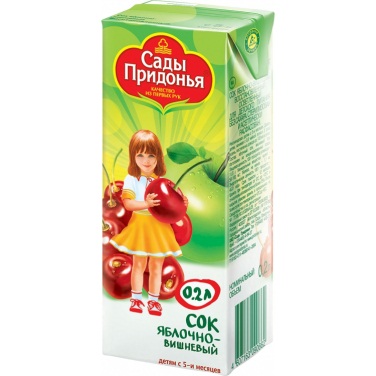 